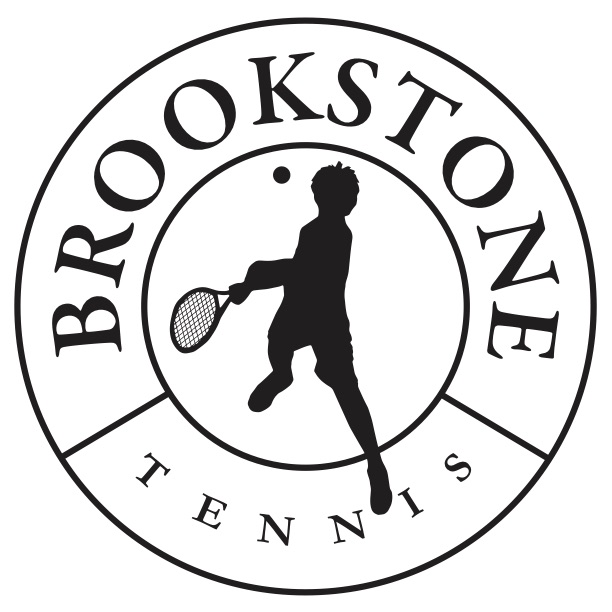 2022 Calendar of EventsJanuary Make Cardio Tennis your New Year’s Resolution! Package available until Jan 31Adult, Senior and Junior teams formingAcademy, Junior Competition and Kids Competition invitational clinics beginUPTA Women’s Captains’ Meeting Spring League weekday morning TeamsMen’s Captains’ Meeting     Spring League Men TeamsFTA Captains’ Meetings      Spring League Women’s Weekend teamsJanuary 21- Brookstone Junior Level 7 Tournament: Entry-level ages 10u - 18uJanuary 22 – Brookstone Adult Doubles Tournament: 2.5 - 4.0 and Open DivisionsEnd of January - FTA Women Weekend League deadlineFebruaryUPTA Men and Women’s League DeadlineJunior Team Tennis Registration DeadlineFebruary 13- Valentine’s Day Grill outFebruary 17 - Presidents’ Day: Adult/Kids Tennis CampFebruary 24 - Free Tiny Tots and Junior Development Day and season registrationMarchMarch 1 - Junior beginner programs beginTiny Tots (starting at age 4), Junior Development (7-12) & Teen Rising StarsAprilMixed Doubles Team formingApril 2-10 - WTA Championship in CharlestonApril 11 - Kids Spring Break CampApril 15 – Good Friday: Adult/Kids CampApril 22-24 - Brookstone Junior Level 6 Tournament: Singles, Doubles and Mixed Doubles. Ages 12u -18u and 10u singles - orange ball and green dot.Boys High School Tennis PlayoffsMayAdult 55s State Championship in Hilton HeadMay 8 – Mother’s DayMay 14 - Brookstone Junior Level 7 Tournament: Entry-level ages 10u - 18uMay 15 – Brookstone Adult Doubles Tournament: 2.5 - 4.0 and Open DivisionsMay 28 weekend - Palmetto State ChampionshipsMay 30 - Memorial Day: Adult/Teen CampMay 31st First week of Teen Camp (1:30-4:30 p.m.)JuneUPTA Women’s League brunchAdd UPTA Weekday Morningg Tri-Level League beginsAdult 18s 40s State ChampionshipsWeek of June 6 – Kids Camp 9:30-12:00Week of June 13 – Teen Camp 10:30-1:30June 20 – Juneteenth Adult/Teen CampWeek of June 20 - Kids Camp 9:30-12:00June 19 – Father’s DayWeek of June 27 - Teen Camp 10:30-1:30JulyAdult Combo teams formingJunior Team Tennis State ChampionshipsJuly 4 - Independence Day: Adult/Teen CampWeek of July 11 – JTT Team State PreparationWeek of July 18 - Teen Camp 10:30-1:30Week of July 25 - Kids Camp 9:30-12:00Combo League BeginsAugustWeek of Aug 1 - Teen Camp 10:30-1:30Fall Junior Tennis teams formingAugust 15 – Academy, Junior Competition and Kids Competition Invitational clinics resume SeptemberState Mixed ChampionshipsMen Tri-level League begins Junior Team registration deadlineSeptember 1: Junior beginner fall programs beginTiny Tots (starting at age 4), Junior Development (7-12) & Teen Rising StarsSeptember 5 - Labor Day: Adult/Teen Camp OctoberAdult and Senior Combo State ChampionshipsOctober 21-24 Brookstone Junior Level 6 Tournament: Singles, Doubles and Mixed Doubles. Ages 12-18u and 10u singles - orange ball and green dot.Oct 31- Halloween NovemberNovember 5 - Brookstone Junior Level 7 Tournament: Entry-level Singles Tournament ages 10u, 12u, 14u, 16u and 18uNovember 7 - Brookstone Adult Doubles Tournament: 2.5 - 4.0 and Open DivisonsNovember 11 - Veterans’ Day65s and 75s State ChampionshipNovember 24 - ThanksgivingNovember 25 - Black Friday: Adult/Kids CampNovember 25 - Black Friday Cardio Package Deal for 2023! DecemberDecember 1 - New Ratings ReleasedSingles State Championship in Aiken